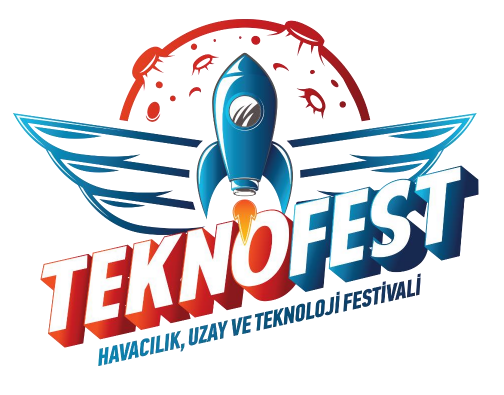 HELİKOPTER TASARIMI YARIŞMASIARA TASARIM RAPORUTAKIM ADI:TEAM ID:TablolarTablo 1 – Örnek Görev Profili	2Tablo 2 – Ara Tasarım Raporu Değerlendirme Kriterleri	3Tablo 3 – Terimler Sözlüğü	4ŞekillerŞekil 1.1: Yarışmanın Kapsamındaki Konular	1Şekil 2.1: Afrika Bölgesi	1GirişAra tasarım raporunda; teknik şartname kapsamında gerçekleştirilecek tasarım faaliyetlerine ilişkin hedeflerin, öngörülerin ve kestirimlerin, final tasarımında bekleneceği kadar detaylı olmasa da anlaşılır nitelikte verilmesi beklenmektedir. Bu bağlamda, tüm alt tasarım süreçlerine ilişkin izlenecek yollar ve ön değerlendirmeler raporda bulunmalıdır. Giriş kısmında, ilgili pazar ve yapılacak tasarım hakkında genel bilgiler verilmelidir. Bu kısımda, rapor içeriği genel hatlarıyla, kısaca anlatılmalı; ayrıntılar ilgili başlıklar altında verilmelidir. Yapılan çalışmalarda ve hazırlanan raporlarda, Şekil 1.1 ile gösterilen süreç takip edilmelidir. Bu sürecin, gerektiğinde döngüsel olabileceği de dikkate alınmalıdır. Şekil 1.1: Yarışmanın Kapsamındaki KonularRaporda yer alması beklenen çalışmalar ilgili başlıklar altında verilmiş; kısaca açıklanmıştır.Pazar AraştırmasıBelirlenen pazara (Şekil 2.1)  ilişkin aşağıda verilen maddelerin ön değerlendirmeleri yapılmalı; elde edilen sonuçlar bu kısımda verilmelidir. Pazar büyüklüğü değerlendirilmelidir.Verilmiş olan hedef pazarın jeopolitik özellikleri (coğrafi, siyasi vb.) -tasarlanması düşünülen platform da hesaba katılarak- değerlendirilmelidir.Pazarın büyüme eğilimi, hedef pazarda bulunan ülkelerin makroekonomik ve politik görüntüsü kullanılarak açıklanmalıdır.Rekabet AnaliziBu kısımda, aşağıda maddeler halinde verilen rakip analizlerine ilişkin ön değerlendirmelere yer verilmelidir.Hangi üreticilere karşı rekabet edildiği açıklanmalıdır.Rakiplerin herhangi bir faaliyetinin/ürününün bulunmadığı, pazardaki açıkların nasıl değerlendirileceği anlatılmalıdır.Rekabet analizi yöntemlerinden (PEST, SWOT vb.) faydalanılmalı, raporda yer verilmelidir.FiyatlandırmaYapılan tasarımın fiyatlandırmasına ilişkin öngörüler ve kestirimler bu kısımda yer almalıdır.Tasarımın üretim maliyeti kestirimi yapılmalıdır. Tasarımın, son kullanıcı için operasyonel maliyet kestirimi yapılmalı; bu kestirimler bireysel ve tüzel kullanıcılar dikkate alınarak incelenmeli ve sonuçlara raporda yer verilmelidir. Tasarım Gereksinim Setleri Önceki başlıklar altında verilen bilgiler ışığında belirlenen tasarım gereksinimleri ile ilgili bilgiler bu kısımda verilmelidir. Müşteri ihtiyaçları, kabiliyetler ve standartlar dikkate alınarak tasarımın gereksinim setleri oluşturulmalı; müşteri ihtiyaçlarından tasarım gereksinimlerine nasıl geçildiği açıklanmalıdır.Paralı yük, koltuk sayısı, öz görev profili, nokta performans hedefleri, ağırlık ve boyutla ilgili kısıtlara, bakım ve operasyonel maliyetlere ilişkin kısıtlara raporda yer verilmelidir. Öz görev profili ve nokta performans hedefleri belirlenmeli, tablolar halinde gösterilmeli ve uçuş koşullarındaki atmosferik şartlar mutlaka belirtilmelidir. Aşağıda örnek olarak bir görev profili tablosu (Error! Reference source not found.) verilmiştir. Tablo 1 – Örnek Görev Profili * ISA: International Standard Atmosphere 
** TAS: True Air Speed (Gerçek hava hızı)
*** VBE: Velocity for best endurance (En iyi havada kalma süresi için gerekli hız)Not: Error! Reference source not found.’de verilen görev profili örnek olması amacıyla, Teknofest 2020 Helikopter Tasarım Yarışması’ndan alınmış olup; bu yarışma isterleri ile herhangi bir ilişkisi bulunmamaktadır.Kavramsal TasarımPazar araştırmaları ve tasarım gereksinimleri ışığında hedeflenen helikopter konfigürasyonu (tek ana ve kuyruk rotorlu, eş eksenli, bileşik,  vb. ) bu kısım altında verilmelidir.Tasarım fikri ve yapılan tasarım tercihleri genel hatlarıyla açıklanmalıdır. Tasarımın özgün yönleri anlatılmalıdır. Helikopterin azami kalkış ağırlığı kestirimi yapılmalıdır. Genel performans özelliklerine ilişkin öngörüler ve kestirimlerde bulunulmalıdır.Alternatif itki sistemlerine ilişkin değerlendirmeler yapılmalıdır.Kullanılacak tüm temel alt sistemlerin helikopter üzerindeki yerleşimine ilişkin düşünceler görseller ile desteklenerek gösterilmelidir. Varsa istatistiksel boyutlandırmalar, nicel karar alma veya kriter belirleme analizleri, eniyileme yaklaşımları ve yapılan çalışmalardaki girdi ve çıktılar anlaşılır bir şekilde gerekli tablo ve grafikler ile anlatılmalıdır.GörsellerHedeflenen tasarımın; aşağıdaki yöntemlerden biri kullanılarak görselleştirilmesi beklenmektedir. Bilgisayar destekli çizim programları (CAD) Dijital illüstrasyon ve render programları Teknik el çizimleri Serbest el çizimleri KaynakçaReferanslar, şablondaki gibi IEEE formatında olmalı ve raporun sonunda yer almalıdır. Metin içindeki referanslar , örnekteki gibi verilmelidir. Rapor sonuna eklenen kaynakça ise aşağıdaki gibi olmalıdır.EKBu kısım raporun sonunda, kaynakçadan sonra yer almalı; rapor içerisinde yer verilmeyen ek bilgileri içermelidir. Yarışmacının yaptığı çalışmayı destekleyecek yazılan kodlar, literatürden elde edilmiş tablolar, vb. eklerde yer alabilir. Jüri, yapılan çalışmanın ve kullanılan metotların doğruluğunu daha iyi anlayabilmek için ekleri inceleyebilir. Ancak bu kısımda herhangi bir puanlama yapılmayacaktır. Final raporu değerlendirmesinde yapılacak puanlandırmalar Tablo 2’de verilmektedir.NotlarYarışma şartnamesine uygun olmayan içerikler hiçbir şekilde değerlendirmeye tabi tutulmayacaktır.Yarışmacılar; verilen bu şablona, referans sistemine ve aşağıda belirtilen ilgili kurallara uymalıdır.Ara Tasarım Raporu, yukarıda belirtilen maddelere uygun şekilde ekler ve görseller dâhil en fazla yirmi (20) sayfa olacak şekilde hazırlanmalıdır. (Kapak sayfası, içindekiler, tablo ve şekil listeleri sayfa sayısı limitine dâhil edilmeyecektir.)Rapor sayfa sayısı limitinin aşılması halinde, belirlenen limitin üzerindeki her bir sayfa için 2 ceza puanı uygulanacaktır. Ceza puanı en fazla 5 sayfa için uygulanacak olup 6 ya da daha fazla sayfa aşımı olan raporlar değerlendirmeye alınmayacaktır.Tüm raporlar akademik rapor standartlarına uygun olarak yazılmalıdır.Rapor dili Türkçe ya da İngilizce olmalıdır. Her rapor, bir kapak sayfası içermelidir.Rapor içinde kullanılan şekiller, tablolar şablonda verilen formatta olmalıdır.Yapılan tüm çalışmalarda (tüm hesaplamalar ve kullanılan analiz, tasarım ve eniyileme yaklaşımları, kullanılan terimler) akademik ya da endüstriyel, rapor, bildiri, makale ve kitap gibi kaynaklar referans gösterilerek belirtilmeli ve kullanılmalıdır.Referanslar, şablondaki gibi IEEE formatında olmalı ve raporun sonunda yer almalıdır. Bu şablonda verilen rapor formatı kullanılmalı; yazı tipi ve puntosu, kenar boşlukları ve satır aralıklarına uyulmalıdır.Tablo 2 – Ara Tasarım Raporu Değerlendirme KriterleriTerimlerRaporlarda ve sunumlarda, yarışmacılar tarafından terminolojinin doğru şekilde kullanılması; jüri ve yarışmacılar arasında yaşanabilecek iletişim kopukluklarının önüne geçilmesi adına bu kısımda, havacılık (helikopter) terminolojisinde en çok kullanılan bazı temel terimlerin İngilizcesi ve Türkçe karşılıkları Tablo 3’te verilmektedir.Tablo 3 – Terimler SözlüğüKalkışTırmanmaDüz UçuşDolanmaAskıDüz UçuşAlçalmaİnişİrtifa [m]15003500350035003500350015001500Sıcaklık [oC]ISA*+15ISA+15ISA+15ISA+15ISA+15ISA+15ISA+15ISA+15Süre [dk]511-305-115Mesafe [km]--400--400--Tırmanma Hızı [m/dk]-+150-----150-İleri Hız [km/sa,TAS**]-VBE***≥400 VBE-≥400VBE-Paralı Yük [kg]250250250250250000[1] R. W. Prouty, Helicopter Performance, Stability and Control, Malabar, Florida: Krieger Publishing Company, 1995. Pazar Araştırması25Pazar Analizi15Rekabet Analizi5Fiyatlandırma5Helikopter Tasarımı75Tasarım Gereksinim Setlerinin Yeterliliği10Tasarım Fikrinin Uygunluğu ve Özgün Yönleri20İstatistiksel Boyutlandırma/Değerlendirme5Araç Tasarım Optimizasyonu15Sistemler ve Yerleşimleri10Araç Teknik Görselleri5Rapor Düzeni10Toplam100İngilizceTürkçeBladePalaHoverAskıHover CeilingAskı TavanıService CeilingServis TavanıEnduranceMaksimum Havada Kalış süresiRangeMenzilLoiterDolanmaLift forceTaşıma KuvvetiDrag ForceSürükleme KuvvetiPayloadParalı YükUseful LoadFaydalı YükVertical Take-off/LandingDüşey Kalkış/İnişVertical/Horizontal StabilizerDüşey/Yatay DengeleyiciSwah PlateYalpa ÇemberiForward Flightİleri Düz UçuşMaximum Take-off Weight (MTOW)Maksimum Kalkış AğırlığıTransmission SystemGüç Aktarma SistemiMission ProfileÖz Görev ProfiliPitch AngleYunuslama AçısıYaw AngleSapma AçısıRoll AngleYuvarlanma AçısıFlappingÇırpınmaLanding Gearİniş TakımıSkidKızakPower RequiredGüç Gereksinimi